N8F-PFeatures：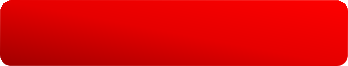 support multiple high-definition network camera access;support VGA, HDMI 1080P full HD output simultaneously;supporting  web,  CMS,  center  platform  management  softwareMYEYE, provide SDK development;supports multiple cloud technology, network penetration, alarm information pushed to your phone and other functions;Support multiple network services (support DHCP, FTP, DNS, DDNS,NTP, UPNP, EMAILIIP searches, Alarm Center, etc.);Technical Parameters：ModelN8F-PSystemMain processorHi3520DSystemOperating SystemEmbedded LinuxSystemSystem ResourcesSimultaneous multi-channel real-time recording, playback, network operation, USB backupOperatorInterfaceOperator16-bit true color graphic menu operation interface, support mouse operationOperatorInterfacePreview1/4/8/9VideoVideo standardsPAL；NTSCVideoVideoH.264(Main Profile)VideoDisplay qualityVGA,HDMI：HDVideoPlayback quality1080P/720PVideoDecode2*2M real-timeVideoMotion detectionSupportAudioAudioG.711aAudiointercomSupportRecord&playbackRecording modeManual>Alarm>Video Detection>ContinuousRecord&playbackLocal Playback2*1080/4*720PRecord&playbackSearch modesearch by Time/calendar/event/channelStorage& BackupSpace Occupationvideo：CIF 4~5G/ day*channel, D1 8~10G/ day*channel, 1080P ~40G/ day*channel; audio：691.2M/day*channelStorage& BackupRecord StorageHDD or networkStorage& BackupBackup modeNetwork backup, USB hard disk, USB burner, SATA burnerInterfaceVideo input (IP)8*1080/8*720PInterfaceVideo output1ch VGA,1ch HDMI HD outputInterfaceVideo input (BNC)N/AInterfaceAudio I/ON/AInterfaceAlarm I/O0/0InterfaceNetwork interface9*RJ45 10M/100M，8*RJ45 support POE  IEEE802.3af/atInterfacePTZ controlN/AInterfaceUSB interface2*USB2.0 portInterfaceHard disk1 SATA(Single maximum support 6T)otherONVIFSupportotherPower supply48V/2.5AotherPower<10W（Without HDD)otherTemperature0℃-＋55℃otherHumidity10%－90%otherAtm86kpa－106kpaotherdimensionmm(H)* mm(W)otherweightg